جمهورية العراق                                               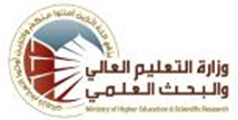 وزارة التعليم العالي والبحث العلمي لجنة العمداء للتخصصات الادارية والاقتصاديةاللجنة القطاعية الادارية مناهج الدراسة الجامعية (البكالوريوس) لاقسام الادارة العامة في الجامعات الادارية الحكومية والكليات الاهلية للعام الدراسي 2018-2019 ومابعده(على وفق النظام الفصلي )اسم المادة بالعربيةمناهج واخلاقيات البحث العلميمناهج واخلاقيات البحث العلميمناهج واخلاقيات البحث العلمياسم المادة بالانكليزيةMethods & Ethics of Scientific Research  Methods & Ethics of Scientific Research  Methods & Ethics of Scientific Research  المرحلة الدراسيةالرابعةالفصل الدراسيالاولعدد الساعات الاسبوعيةالنظريةالعمليةمجموع الساعاتعدد الساعات الاسبوعية2-2الكتاب المعتمدالمؤلف / المؤلفون الاسبوعالمفرداتالمفرداتالمفرداتالاولالمبحث الاول /البحث العلمي /مفاهيم عامة في مجال البحث العلمي المعرفة ,العلم /تعريف البحث العلمي/اهميته بالنسبة للباحث واهميته بالنسبة للمجتمعالمبحث الاول /البحث العلمي /مفاهيم عامة في مجال البحث العلمي المعرفة ,العلم /تعريف البحث العلمي/اهميته بالنسبة للباحث واهميته بالنسبة للمجتمعالمبحث الاول /البحث العلمي /مفاهيم عامة في مجال البحث العلمي المعرفة ,العلم /تعريف البحث العلمي/اهميته بالنسبة للباحث واهميته بالنسبة للمجتمعالثانيخصائص البحث العلمي .خصائص البحث العلمي .خصائص البحث العلمي .الثالثأنواع البحوث  أنواع البحوث  أنواع البحوث  الرابعخطوات اعداد البحثخطوات اعداد البحثخطوات اعداد البحثالخامسجمع المعلومات وتحليلهاجمع المعلومات وتحليلهاجمع المعلومات وتحليلهاالسادسمناهج البحث العلميمناهج البحث العلميمناهج البحث العلميالسابعالعينات وادوات جمع البياناتالعينات وادوات جمع البياناتالعينات وادوات جمع البياناتالثامنالشكل النهائي للبحثالشكل النهائي للبحثالشكل النهائي للبحثالتاسعالانترنت واستخدامه في البحث العلميالانترنت واستخدامه في البحث العلميالانترنت واستخدامه في البحث العلميالعاشرالمبحث الثاني /اخلاقيات البحث العلمي المبحث الثاني /اخلاقيات البحث العلمي المبحث الثاني /اخلاقيات البحث العلمي الحادي عشرتعريف الاخلاقيات واقسامهاتعريف الاخلاقيات واقسامهاتعريف الاخلاقيات واقسامهاالثاني عشرمصادر اخلاقيات المهنةمصادر اخلاقيات المهنةمصادر اخلاقيات المهنةالثالث عشراخلاقيات الباحث العلمياخلاقيات الباحث العلمياخلاقيات الباحث العلميالرابع عشراخلاقيات الاستاذ بوصفه مشرفا علميااخلاقيات الاستاذ بوصفه مشرفا علميااخلاقيات الاستاذ بوصفه مشرفا علمياالخامس عشرالقواعد الذهبية للباحث لعمل بحث اخلاقيالقواعد الذهبية للباحث لعمل بحث اخلاقيالقواعد الذهبية للباحث لعمل بحث اخلاقي